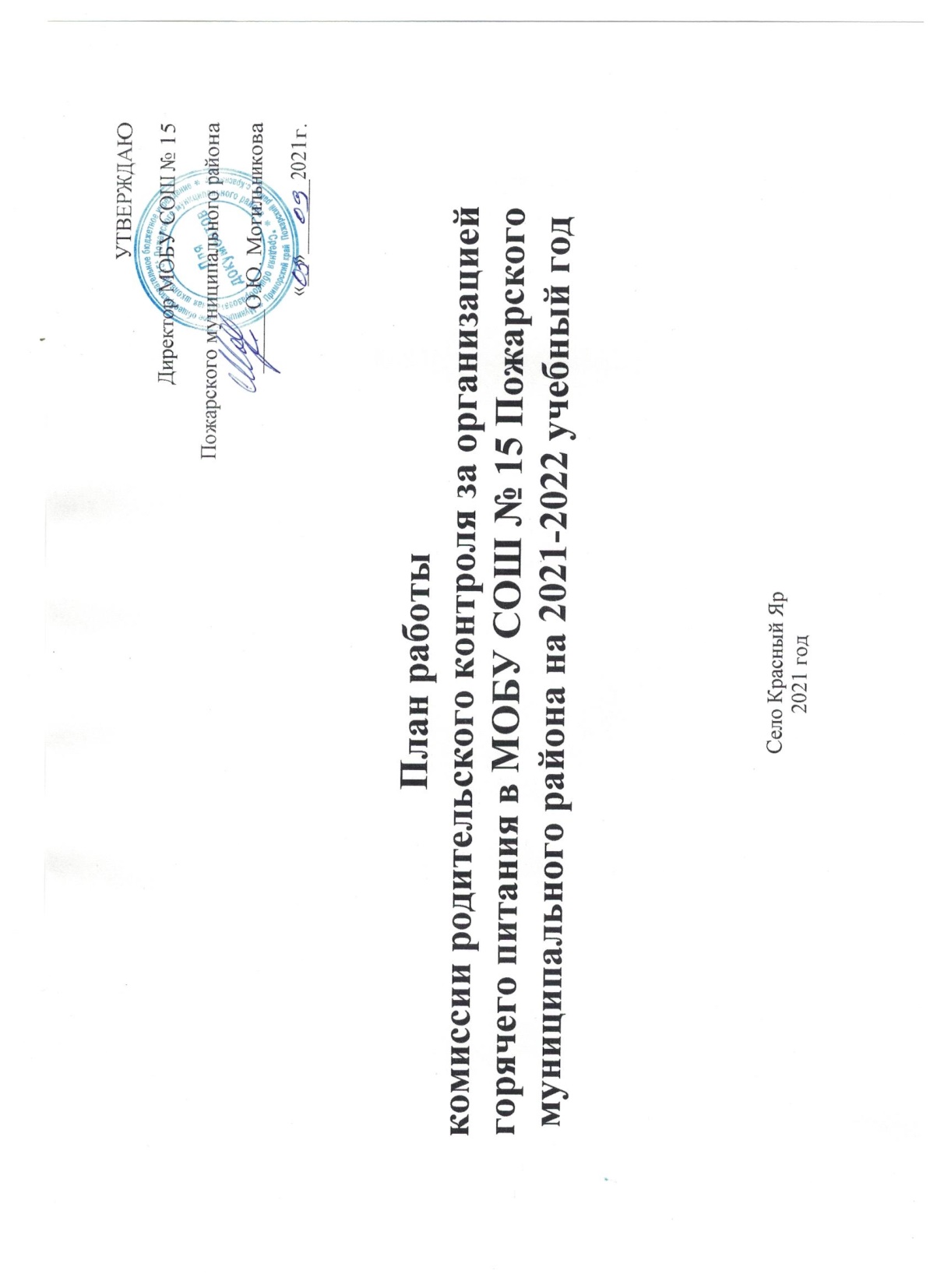 Планза организацией горячего питания вМОБУ СОШ № 15 Пожарского муниципального района на 2021-2022 учебный год№ п/пМероприятиеСрокОтветственные Ознакомление с планом работы1 сентябряЧлены родительского контроля Информирование родителей и детей о здоровом питанииЕжедневноЧлены родительского контроляКонтроль за наличием лабораторно-инструментальных исследований качества и безопасности поступающей пищевой продукции и готовых блюдЕжедневноЧлены родительского контроляКонтроль за объёмом и видом пищевых отходов после приёма пищи ЕжедневноЧлены родительского контроляКонтроль за наличием и состоянием санитарной одежды у сотрудников, осуществляющих раздачу готовых блюдЕжедневноЧлены родительского контроляКонтроль за санитарно-техническим содержанием обеденного зала (помещение для приёма пищи), состоянием обеденной мебели, столовой посуды, наличием салфеток и т.п. ЕжедневноЧлены родительского контроляКонтроль за вкусовыми предпочтениями детей, удовлетворенностью ассортиментом и качеством потребляемых блюд по результатам выборочного опроса детей с согласия их родителей или иных законных представителейЕжедневноЧлены родительского контроляАнкетирование учащихся, анализ информаций отзывов и предложений учащихся о качестве питания в учреждении.1 раз в четверть Члены родительского контроляКонтроль за условиями соблюдения правил личной гигиены обучающимися ЕжедневноЧлены родительского контроляКонтроль за наличием списка обучающихся на предоставление бесплатного горячего питания, для детей льготных категорий за счет средств краевого бюджета		ЕжедневноЧлены родительского контроляКонтроль за соответствием реализуемых блюд утвержденному менюЕжедневноЧлены родительского контроля